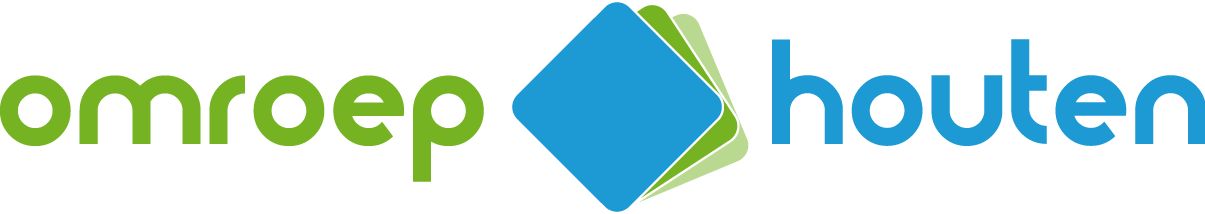 Jaarrekening 2014Stichting Media HoutenHouten, 6 maart 2015Toelichting bij de jaarrekening 2014De rapportage bestaat uit:Exploitatie-overzicht 2014: Hierin zijn de bedragen opgenomen van de baten en de lasten die betrekking hebben op het jaar 2014 in vergelijking met de begroting voor dat jaar. Bij de baten is een niet begrote ontvangst van vanHouten&co als terugbetaling van de investeringen in de nieuwe computerruimte van € 5.837,57 verantwoord. De betreffende investeringen zijn in 2014 geactiveerd onder Inventaris-computerapparatuur.  Met deze aanschaf is het fonds in de boeken van vanHouten&co oorspronkelijk € 15.000 voor de inrichtingskosten van de studio ten behoeve van de Stichting Media Houten in de afgelopen drie jaar geheel opgebruikt.In verband met de overschrijding van de begrote huur en verblijf in Schoneveld zijn met vanHouten&co in het najaar 2014  nieuwe afspraken voor 2015 gemaakt met meer vaste tarieven voor de huur van de nieuwe studioruimte. De exploitatierekening 2014 sluit met een batig saldo van € 2.501,67.  Balans per 31.12 2014: Sinds de jaarrekening 2012 zijn we overgegaan naar een bedrijfsmatig ingerichte jaarrekening met o.a. de aanschaf en boekwaarde van alle investeringen. Om de aansluiting met de jaarrekening van de vorige jaren te behouden is in 2012 een voorziening voor de afschrijvingen van deze investeringen gevormd. Van die voorziening is in 2014 € 2.000,98 vrijgevallen. Het exploitatiesaldo gevoegd bij het cumulatief batig saldo t.m. 2013 van €  2.893,22 leidt per balansdatum 31.12 2014 tot een eigen vermogen van € 5.394,89.Het totaal van de investeringen van de afgelopen jaren is € 30.930,38.  Daarop is inmiddels afgeschreven € 16.028,73, zodat de boekwaarde € 14.091,65 is.  De afschrijvingstermijn voor computer- en vergelijkbare apparatuur is gesteld op 3 jaar; de afschrijvingsduur van kantoormeubilair en soortgelijke activa is gesteld op 5 jaar. Onder de overlopende posten per balansdatum staan de nog te betalen kosten, o.a. aan DG-TV voor de jaarnota 2014-2015 en enkele maandnota’s november en december 2014 van vanHouten&co en de opbrengst van de aktie Serious Request van € 2.138,51. Voor deze actie is ook een subsidie van de gemeente ontvangen van         € 3.000. Dit bedrag is evenwel pas in 2015 geboekt op onzer bankrekening.Houten, 6 maart 2015Jan de JongPenningmeester Stichting Media HoutenJaarrekening 2014 Stichting Media HoutenJaarrekening 2014 Stichting Media HoutenExploitatie-overzicht 2014Exploitatie-overzicht 2014BatenBatenBegroting Begroting RealisatieRealisatieLastenLastenBegrotingBegrotingRealisatieRealisatieSubsidie gemeenteSubsidie gemeente€ 22.000,00€ 22.000,00€ 22.000,00€ 22.000,00Kosten bestuurKosten bestuur€ 700,00€ 700,00€ 319,28€ 319,28Terugbetaalde investeringTerugbetaalde investering€ 5.837,57€ 5.837,57Contributie OLONContributie OLON€ 2.600,00€ 2.600,00€ 3.296,64€ 3.296,64Vrijval reservering afschr. VH&cVrijval reservering afschr. VH&c€ 3.000,00€ 3.000,00€ 2.000,98€ 2.000,98Afschr. comp.app.-inventarisAfschr. comp.app.-inventaris€ 6.000,00€ 6.000,00€ 8.390,18€ 8.390,18Rente Rente € 50,00€ 50,00€ 39,30€ 39,30ZendmachtigingZendmachtiging€ 450,00€ 450,00€ 571,44€ 571,44GiftenGiften€ 450,00€ 450,00€ 100,00€ 100,00Opleiding- trainingskostenOpleiding- trainingskosten€ 1.000,00€ 1.000,00€ 1.050,02€ 1.050,02SupporterplanSupporterplan€ 1.500,00€ 1.500,00€ 594,20€ 594,20PromotiekostenPromotiekosten€ 400,00€ 400,00€ 116,39€ 116,39Nagekomen posten 2013Nagekomen posten 2013€ 455,20€ 455,20Huur en verblijf SchoneveldHuur en verblijf Schoneveld€ 5.500,00€ 5.500,00€ 7.856,30€ 7.856,30Hosting website OmroepHosting website Omroep€ 150,00€ 150,00€ 90,75€ 90,75BankkostenBankkosten€ 100,00€ 100,00€ 117,92€ 117,92Computer-verzekeringComputer-verzekering€ 300,00€ 300,00€ 317,03€ 317,03Radio-automatiseringRadio-automatisering€ 3.900,00€ 3.900,00€ 2.883,60€ 2.883,60GlasvezelabonnementGlasvezelabonnement€ 900,00€ 900,00€ 1.247,08€ 1.247,08Kosten websiteKosten website€ 2.000,00€ 2.000,00€ 2.268,95€ 2.268,95OnvoorzienOnvoorzien€ 3.000,00€ 3.000,00Batig saldoBatig saldo€ 0,00€ 0,00€ 2.501,67€ 2.501,67€ 27.000,00€ 27.000,00€ 31.027,25€ 31.027,25€ 27.000,00€ 27.000,00€ 31.027,25€ 31.027,25Balans per 31.12 2014Balans per 31.12 2014ActivaActivaBedragBedragPassivaPassivaBedragBedragBatig saldo- Eigen vermogenBatig saldo- Eigen vermogen€ 5.394,89€ 5.394,89Inventaris- computerapparatuurInventaris- computerapparatuurReserve t.v.-radio uitzendingReserve t.v.-radio uitzending€ 2.500,00€ 2.500,00Aanschafwaarde: € 30.930,38Aanschafwaarde: € 30.930,38Voorz. Afschr. Inv. vH encoVoorz. Afschr. Inv. vH enco€ 4.700,00€ 4.700,00cum. Afschr: € 16.028,73cum. Afschr: € 16.028,73€ 14.901,65€ 14.901,65Nog te betalen kostenNog te betalen kosten€ 2.904,95€ 2.904,95Bank 31.12 2014Bank 31.12 2014€ 2.736,70€ 2.736,70 Aktie Serious Request  Aktie Serious Request € 2.138,51€ 2.138,51€ 17.638,35€ 17.638,35€ 17.638,35€ 17.638,35Houten, 6 maart 2015Houten, 6 maart 2015Jan de JongJan de Jongpenningmeester Stichting Media Houtenpenningmeester Stichting Media Houtenpenningmeester Stichting Media Houtenpenningmeester Stichting Media Houten